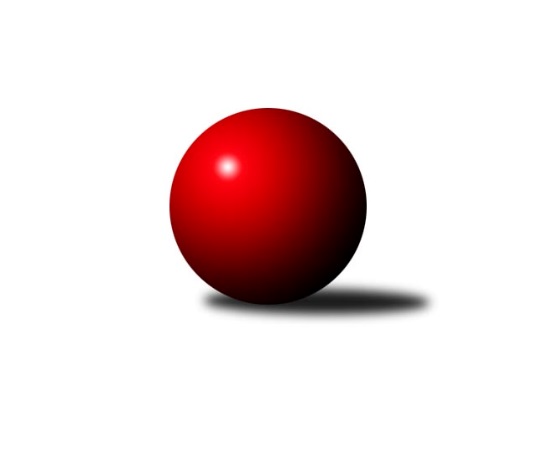 Č.2Ročník 2008/2009	6.5.2024 Severomoravská divize 2008/2009Statistika 2. kolaTabulka družstev:		družstvo	záp	výh	rem	proh	skore	sety	průměr	body	plné	dorážka	chyby	1.	TJ Opava ˝C˝	2	2	0	0	28 : 4 	(14.0 : 4.0)	2658	4	2227	432	12.5	2.	TJ  Prostějov ˝A˝	2	2	0	0	25 : 7 	(15.0 : 9.0)	2612	4	1764	848	20	3.	KK Minerva Opava ˝A˝	2	2	0	0	24 : 8 	(14.5 : 9.5)	2481	4	1714	767	21.5	4.	TJ Kovohutě Břidličná ˝A˝	2	2	0	0	24 : 8 	(10.0 : 8.0)	2406	4	1650	757	26	5.	TJ Sokol Sedlnice ˝A˝	2	2	0	0	20 : 12 	(6.0 : 6.0)	2546	4	1763	783	34.5	6.	TJ  Odry ˝A˝	2	1	0	1	20 : 12 	(8.0 : 10.0)	2579	2	1749	830	21.5	7.	TJ VOKD Poruba ˝A˝	2	1	0	1	16 : 16 	(9.0 : 9.0)	2536	2	1708	828	25	8.	KK Šumperk ˝B˝	1	0	0	1	7 : 9 	(6.0 : 6.0)	2559	0	1778	781	24	9.	Sokol Přemyslovice ˝B˝	2	0	0	2	8 : 24 	(6.5 : 11.5)	2553	0	2163	390	14.5	10.	SKK Ostrava ˝A˝	1	0	0	1	0 : 16 	(2.0 : 10.0)	2423	0	1677	746	36	11.	TJ Tatran Litovel ˝A˝	2	0	0	2	8 : 24 	(11.0 : 13.0)	2333	0	1646	687	38	12.	TJ Sokol Chvalíkovice ˝A˝	2	0	0	2	6 : 26 	(9.0 : 9.0)	2439	0	1664	775	36	13.	TJ Horní Benešov ˝B˝	2	0	0	2	6 : 26 	(3.0 : 9.0)	2397	0	1671	727	28Tabulka doma:		družstvo	záp	výh	rem	proh	skore	sety	průměr	body	maximum	minimum	1.	TJ Kovohutě Břidličná ˝A˝	2	2	0	0	24 : 8 	(10.0 : 8.0)	2406	4	2411	2401	2.	TJ  Prostějov ˝A˝	1	1	0	0	16 : 0 	(9.0 : 3.0)	2632	2	2632	2632	3.	TJ Opava ˝C˝	1	1	0	0	16 : 0 	(10.0 : 2.0)	2631	2	2631	2631	4.	TJ VOKD Poruba ˝A˝	1	1	0	0	16 : 0 	(6.0 : 0.0)	2557	2	2557	2557	5.	TJ  Odry ˝A˝	1	1	0	0	14 : 2 	(5.0 : 7.0)	2630	2	2630	2630	6.	KK Minerva Opava ˝A˝	1	1	0	0	12 : 4 	(7.5 : 4.5)	2548	2	2548	2548	7.	TJ Sokol Sedlnice ˝A˝	1	1	0	0	10 : 6 	(3.0 : 3.0)	2558	2	2558	2558	8.	TJ Sokol Chvalíkovice ˝A˝	0	0	0	0	0 : 0 	(0.0 : 0.0)	0	0	0	0	9.	SKK Ostrava ˝A˝	0	0	0	0	0 : 0 	(0.0 : 0.0)	0	0	0	0	10.	KK Šumperk ˝B˝	1	0	0	1	7 : 9 	(6.0 : 6.0)	2559	0	2559	2559	11.	TJ Horní Benešov ˝B˝	1	0	0	1	6 : 10 	(3.0 : 3.0)	2521	0	2521	2521	12.	Sokol Přemyslovice ˝B˝	1	0	0	1	4 : 12 	(2.0 : 4.0)	2647	0	2647	2647	13.	TJ Tatran Litovel ˝A˝	1	0	0	1	4 : 12 	(5.0 : 7.0)	2340	0	2340	2340Tabulka venku:		družstvo	záp	výh	rem	proh	skore	sety	průměr	body	maximum	minimum	1.	TJ Opava ˝C˝	1	1	0	0	12 : 4 	(4.0 : 2.0)	2685	2	2685	2685	2.	KK Minerva Opava ˝A˝	1	1	0	0	12 : 4 	(7.0 : 5.0)	2413	2	2413	2413	3.	TJ Sokol Sedlnice ˝A˝	1	1	0	0	10 : 6 	(3.0 : 3.0)	2533	2	2533	2533	4.	TJ  Prostějov ˝A˝	1	1	0	0	9 : 7 	(6.0 : 6.0)	2592	2	2592	2592	5.	TJ Kovohutě Břidličná ˝A˝	0	0	0	0	0 : 0 	(0.0 : 0.0)	0	0	0	0	6.	KK Šumperk ˝B˝	0	0	0	0	0 : 0 	(0.0 : 0.0)	0	0	0	0	7.	TJ  Odry ˝A˝	1	0	0	1	6 : 10 	(3.0 : 3.0)	2528	0	2528	2528	8.	Sokol Přemyslovice ˝B˝	1	0	0	1	4 : 12 	(4.5 : 7.5)	2459	0	2459	2459	9.	TJ Tatran Litovel ˝A˝	1	0	0	1	4 : 12 	(6.0 : 6.0)	2325	0	2325	2325	10.	TJ VOKD Poruba ˝A˝	1	0	0	1	0 : 16 	(3.0 : 9.0)	2514	0	2514	2514	11.	SKK Ostrava ˝A˝	1	0	0	1	0 : 16 	(2.0 : 10.0)	2423	0	2423	2423	12.	TJ Horní Benešov ˝B˝	1	0	0	1	0 : 16 	(0.0 : 6.0)	2273	0	2273	2273	13.	TJ Sokol Chvalíkovice ˝A˝	2	0	0	2	6 : 26 	(9.0 : 9.0)	2439	0	2532	2346Tabulka podzimní části:		družstvo	záp	výh	rem	proh	skore	sety	průměr	body	doma	venku	1.	TJ Opava ˝C˝	2	2	0	0	28 : 4 	(14.0 : 4.0)	2658	4 	1 	0 	0 	1 	0 	0	2.	TJ  Prostějov ˝A˝	2	2	0	0	25 : 7 	(15.0 : 9.0)	2612	4 	1 	0 	0 	1 	0 	0	3.	KK Minerva Opava ˝A˝	2	2	0	0	24 : 8 	(14.5 : 9.5)	2481	4 	1 	0 	0 	1 	0 	0	4.	TJ Kovohutě Břidličná ˝A˝	2	2	0	0	24 : 8 	(10.0 : 8.0)	2406	4 	2 	0 	0 	0 	0 	0	5.	TJ Sokol Sedlnice ˝A˝	2	2	0	0	20 : 12 	(6.0 : 6.0)	2546	4 	1 	0 	0 	1 	0 	0	6.	TJ  Odry ˝A˝	2	1	0	1	20 : 12 	(8.0 : 10.0)	2579	2 	1 	0 	0 	0 	0 	1	7.	TJ VOKD Poruba ˝A˝	2	1	0	1	16 : 16 	(9.0 : 9.0)	2536	2 	1 	0 	0 	0 	0 	1	8.	KK Šumperk ˝B˝	1	0	0	1	7 : 9 	(6.0 : 6.0)	2559	0 	0 	0 	1 	0 	0 	0	9.	Sokol Přemyslovice ˝B˝	2	0	0	2	8 : 24 	(6.5 : 11.5)	2553	0 	0 	0 	1 	0 	0 	1	10.	SKK Ostrava ˝A˝	1	0	0	1	0 : 16 	(2.0 : 10.0)	2423	0 	0 	0 	0 	0 	0 	1	11.	TJ Tatran Litovel ˝A˝	2	0	0	2	8 : 24 	(11.0 : 13.0)	2333	0 	0 	0 	1 	0 	0 	1	12.	TJ Sokol Chvalíkovice ˝A˝	2	0	0	2	6 : 26 	(9.0 : 9.0)	2439	0 	0 	0 	0 	0 	0 	2	13.	TJ Horní Benešov ˝B˝	2	0	0	2	6 : 26 	(3.0 : 9.0)	2397	0 	0 	0 	1 	0 	0 	1Tabulka jarní části:		družstvo	záp	výh	rem	proh	skore	sety	průměr	body	doma	venku	1.	KK Minerva Opava ˝A˝	0	0	0	0	0 : 0 	(0.0 : 0.0)	0	0 	0 	0 	0 	0 	0 	0 	2.	TJ Opava ˝C˝	0	0	0	0	0 : 0 	(0.0 : 0.0)	0	0 	0 	0 	0 	0 	0 	0 	3.	TJ Sokol Chvalíkovice ˝A˝	0	0	0	0	0 : 0 	(0.0 : 0.0)	0	0 	0 	0 	0 	0 	0 	0 	4.	Sokol Přemyslovice ˝B˝	0	0	0	0	0 : 0 	(0.0 : 0.0)	0	0 	0 	0 	0 	0 	0 	0 	5.	SKK Ostrava ˝A˝	0	0	0	0	0 : 0 	(0.0 : 0.0)	0	0 	0 	0 	0 	0 	0 	0 	6.	TJ Horní Benešov ˝B˝	0	0	0	0	0 : 0 	(0.0 : 0.0)	0	0 	0 	0 	0 	0 	0 	0 	7.	TJ Tatran Litovel ˝A˝	0	0	0	0	0 : 0 	(0.0 : 0.0)	0	0 	0 	0 	0 	0 	0 	0 	8.	TJ Sokol Sedlnice ˝A˝	0	0	0	0	0 : 0 	(0.0 : 0.0)	0	0 	0 	0 	0 	0 	0 	0 	9.	TJ VOKD Poruba ˝A˝	0	0	0	0	0 : 0 	(0.0 : 0.0)	0	0 	0 	0 	0 	0 	0 	0 	10.	KK Šumperk ˝B˝	0	0	0	0	0 : 0 	(0.0 : 0.0)	0	0 	0 	0 	0 	0 	0 	0 	11.	TJ  Odry ˝A˝	0	0	0	0	0 : 0 	(0.0 : 0.0)	0	0 	0 	0 	0 	0 	0 	0 	12.	TJ  Prostějov ˝A˝	0	0	0	0	0 : 0 	(0.0 : 0.0)	0	0 	0 	0 	0 	0 	0 	0 	13.	TJ Kovohutě Břidličná ˝A˝	0	0	0	0	0 : 0 	(0.0 : 0.0)	0	0 	0 	0 	0 	0 	0 	0 Zisk bodů pro družstvo:		jméno hráče	družstvo	body	zápasy	v %	dílčí body	sety	v %	1.	Josef Plšek 	KK Minerva Opava ˝A˝ 	4	/	2	(100%)		/		(%)	2.	Josef Jurda 	TJ  Prostějov ˝A˝ 	4	/	2	(100%)		/		(%)	3.	Zdeněk Chlopčík 	KK Minerva Opava ˝A˝ 	4	/	2	(100%)		/		(%)	4.	Leoš Řepka 	TJ Kovohutě Břidličná ˝A˝ 	4	/	2	(100%)		/		(%)	5.	Milan Dvorský 	Sokol Přemyslovice ˝B˝ 	4	/	2	(100%)		/		(%)	6.	Petr Wolf 	TJ Opava ˝C˝ 	4	/	2	(100%)		/		(%)	7.	Tomáš Fiury  	TJ Kovohutě Břidličná ˝A˝ 	4	/	2	(100%)		/		(%)	8.	Petr Černohous 	TJ  Prostějov ˝A˝ 	4	/	2	(100%)		/		(%)	9.	Ivo Stuchlík 	TJ Sokol Sedlnice ˝A˝ 	4	/	2	(100%)		/		(%)	10.	Čestmír Řepka 	TJ Kovohutě Břidličná ˝A˝ 	4	/	2	(100%)		/		(%)	11.	Jan Šebek 	TJ  Odry ˝A˝ 	4	/	2	(100%)		/		(%)	12.	Karel Chlevišťan 	TJ  Odry ˝A˝ 	4	/	2	(100%)		/		(%)	13.	Milan Zezulka 	TJ  Odry ˝A˝ 	4	/	2	(100%)		/		(%)	14.	Stanislav Máčala 	TJ Opava ˝C˝ 	4	/	2	(100%)		/		(%)	15.	Josef Němec 	TJ Opava ˝C˝ 	4	/	2	(100%)		/		(%)	16.	Vladimír Heiser 	KK Minerva Opava ˝A˝ 	4	/	2	(100%)		/		(%)	17.	Miroslav Znojil 	TJ  Prostějov ˝A˝ 	3	/	2	(75%)		/		(%)	18.	Jaroslav Vymazal 	KK Šumperk ˝B˝ 	2	/	1	(100%)		/		(%)	19.	Luděk Slanina 	KK Minerva Opava ˝A˝ 	2	/	1	(100%)		/		(%)	20.	Svatopluk Kříž 	TJ Opava ˝C˝ 	2	/	1	(100%)		/		(%)	21.	Jaroslav Jedelský 	KK Šumperk ˝B˝ 	2	/	1	(100%)		/		(%)	22.	Jiří Kráčmar 	TJ Tatran Litovel ˝A˝ 	2	/	1	(100%)		/		(%)	23.	Antonín Němec 	TJ Tatran Litovel ˝A˝ 	2	/	1	(100%)		/		(%)	24.	Milan Jahn 	TJ Opava ˝C˝ 	2	/	1	(100%)		/		(%)	25.	Rostislav Bareš 	TJ VOKD Poruba ˝A˝ 	2	/	1	(100%)		/		(%)	26.	Jiří Hálko 	TJ Kovohutě Břidličná ˝A˝ 	2	/	1	(100%)		/		(%)	27.	Rostislav Kletenský 	TJ Sokol Sedlnice ˝A˝ 	2	/	1	(100%)		/		(%)	28.	Jaromír Hendrych 	TJ Opava ˝C˝ 	2	/	1	(100%)		/		(%)	29.	Jiří Kankovský 	Sokol Přemyslovice ˝B˝ 	2	/	1	(100%)		/		(%)	30.	Petr Dvorský 	TJ  Odry ˝A˝ 	2	/	1	(100%)		/		(%)	31.	Martin Adámek 	TJ  Prostějov ˝A˝ 	2	/	1	(100%)		/		(%)	32.	Jaroslav Sedlář 	KK Šumperk ˝B˝ 	2	/	1	(100%)		/		(%)	33.	Aleš Fischer 	KK Minerva Opava ˝A˝ 	2	/	2	(50%)		/		(%)	34.	František Baleka 	TJ Tatran Litovel ˝A˝ 	2	/	2	(50%)		/		(%)	35.	Petr Basta 	TJ VOKD Poruba ˝A˝ 	2	/	2	(50%)		/		(%)	36.	Josef Grulich 	Sokol Přemyslovice ˝B˝ 	2	/	2	(50%)		/		(%)	37.	Vladimír Valenta 	TJ Sokol Chvalíkovice ˝A˝ 	2	/	2	(50%)		/		(%)	38.	Radek Hendrych 	TJ Sokol Chvalíkovice ˝A˝ 	2	/	2	(50%)		/		(%)	39.	Marek Hynar 	TJ Sokol Chvalíkovice ˝A˝ 	2	/	2	(50%)		/		(%)	40.	Petr Brablec 	TJ VOKD Poruba ˝A˝ 	2	/	2	(50%)		/		(%)	41.	Petr Schwalbe 	TJ Opava ˝C˝ 	2	/	2	(50%)		/		(%)	42.	Stanislav Brosinger 	TJ Tatran Litovel ˝A˝ 	2	/	2	(50%)		/		(%)	43.	Miroslav Plachý 	TJ  Prostějov ˝A˝ 	2	/	2	(50%)		/		(%)	44.	Roman Rolenc 	TJ  Prostějov ˝A˝ 	2	/	2	(50%)		/		(%)	45.	Miroslav Mikulský 	TJ Sokol Sedlnice ˝A˝ 	2	/	2	(50%)		/		(%)	46.	Vladislav Pečinka 	TJ Horní Benešov ˝B˝ 	2	/	2	(50%)		/		(%)	47.	Kamil Kubeša 	TJ Horní Benešov ˝B˝ 	2	/	2	(50%)		/		(%)	48.	Tomáš Černý 	TJ Horní Benešov ˝B˝ 	2	/	2	(50%)		/		(%)	49.	Martin Juřica 	TJ Sokol Sedlnice ˝A˝ 	2	/	2	(50%)		/		(%)	50.	Jan Stuchlík 	TJ Sokol Sedlnice ˝A˝ 	2	/	2	(50%)		/		(%)	51.	Stanislav Ovšák 	TJ  Odry ˝A˝ 	2	/	2	(50%)		/		(%)	52.	Jan Mika 	TJ VOKD Poruba ˝A˝ 	2	/	2	(50%)		/		(%)	53.	Jan Doseděl 	TJ Kovohutě Břidličná ˝A˝ 	2	/	2	(50%)		/		(%)	54.	Ivo Marek 	TJ VOKD Poruba ˝A˝ 	2	/	2	(50%)		/		(%)	55.	Martin Skopal 	TJ VOKD Poruba ˝A˝ 	2	/	2	(50%)		/		(%)	56.	Jan Semrád 	KK Šumperk ˝B˝ 	1	/	1	(50%)		/		(%)	57.	Zdeněk Kubinec 	TJ Sokol Chvalíkovice ˝A˝ 	0	/	1	(0%)		/		(%)	58.	Jakub Mokoš 	TJ Tatran Litovel ˝A˝ 	0	/	1	(0%)		/		(%)	59.	Ladislav Mika 	TJ VOKD Poruba ˝A˝ 	0	/	1	(0%)		/		(%)	60.	Miroslav Složil 	SKK Ostrava ˝A˝ 	0	/	1	(0%)		/		(%)	61.	Jiří Trnka 	SKK Ostrava ˝A˝ 	0	/	1	(0%)		/		(%)	62.	Pavel Lužný 	Sokol Přemyslovice ˝B˝ 	0	/	1	(0%)		/		(%)	63.	Jaroslav Mika 	TJ  Odry ˝A˝ 	0	/	1	(0%)		/		(%)	64.	Marek Bilíček 	TJ Horní Benešov ˝B˝ 	0	/	1	(0%)		/		(%)	65.	Zdeněk Kment 	TJ Horní Benešov ˝B˝ 	0	/	1	(0%)		/		(%)	66.	Rudolf Haim 	TJ Opava ˝C˝ 	0	/	1	(0%)		/		(%)	67.	Petr Sobotík 	TJ Sokol Sedlnice ˝A˝ 	0	/	1	(0%)		/		(%)	68.	Martin Šumník 	TJ Sokol Chvalíkovice ˝A˝ 	0	/	1	(0%)		/		(%)	69.	Petr Dankovič 	TJ Horní Benešov ˝B˝ 	0	/	1	(0%)		/		(%)	70.	Zdeňka Habartová 	TJ Horní Benešov ˝B˝ 	0	/	1	(0%)		/		(%)	71.	Miroslav Pytel 	SKK Ostrava ˝A˝ 	0	/	1	(0%)		/		(%)	72.	Tomáš Truxa 	TJ Tatran Litovel ˝A˝ 	0	/	1	(0%)		/		(%)	73.	Libor Tkáč 	SKK Ostrava ˝A˝ 	0	/	1	(0%)		/		(%)	74.	Kamil Axman 	TJ Tatran Litovel ˝A˝ 	0	/	1	(0%)		/		(%)	75.	František Deingruber 	SKK Ostrava ˝A˝ 	0	/	1	(0%)		/		(%)	76.	Jiří Večeřa 	TJ Kovohutě Břidličná ˝A˝ 	0	/	1	(0%)		/		(%)	77.	Karel Blinka 	TJ Tatran Litovel ˝A˝ 	0	/	1	(0%)		/		(%)	78.	Radek Foltýn 	SKK Ostrava ˝A˝ 	0	/	1	(0%)		/		(%)	79.	Radek Vícha 	KK Minerva Opava ˝A˝ 	0	/	1	(0%)		/		(%)	80.	Petr Matějka 	KK Šumperk ˝B˝ 	0	/	1	(0%)		/		(%)	81.	Miroslav Adámek 	KK Šumperk ˝B˝ 	0	/	1	(0%)		/		(%)	82.	Pavel Černohous 	TJ  Prostějov ˝A˝ 	0	/	1	(0%)		/		(%)	83.	Pavel Martinec 	KK Minerva Opava ˝A˝ 	0	/	1	(0%)		/		(%)	84.	Petr Luzar 	KK Minerva Opava ˝A˝ 	0	/	1	(0%)		/		(%)	85.	David Hendrych 	TJ Sokol Chvalíkovice ˝A˝ 	0	/	2	(0%)		/		(%)	86.	Vladimír Kostka 	TJ Sokol Chvalíkovice ˝A˝ 	0	/	2	(0%)		/		(%)	87.	Jiří Čamek 	TJ Tatran Litovel ˝A˝ 	0	/	2	(0%)		/		(%)	88.	Eduard Tomek 	Sokol Přemyslovice ˝B˝ 	0	/	2	(0%)		/		(%)	89.	Zdeněk Černý 	TJ Horní Benešov ˝B˝ 	0	/	2	(0%)		/		(%)	90.	Ladislav  Petr 	TJ Sokol Sedlnice ˝A˝ 	0	/	2	(0%)		/		(%)	91.	Zdeněk Grulich 	Sokol Přemyslovice ˝B˝ 	0	/	2	(0%)		/		(%)	92.	Miroslav Dimidenko 	TJ  Odry ˝A˝ 	0	/	2	(0%)		/		(%)	93.	Zdeněk Peč 	Sokol Přemyslovice ˝B˝ 	0	/	2	(0%)		/		(%)	94.	Jiří Procházka 	TJ Kovohutě Břidličná ˝A˝ 	0	/	2	(0%)		/		(%)Průměry na kuželnách:		kuželna	průměr	plné	dorážka	chyby	výkon na hráče	1.	Sokol Přemyslovice, 1-4	2666	2666	0	0.0	(444.3)	2.	TJ Odry, 1-4	2581	1725	856	19.0	(430.2)	3.	KK Šumperk, 1-4	2575	1775	800	20.5	(429.3)	4.	TJ  Prostějov, 1-4	2573	1731	842	25.5	(428.8)	5.	TJ Sokol Sedlnice, 1-2	2543	1738	805	27.5	(423.8)	6.	TJ Opava, 1-4	2527	1722	804	30.5	(421.2)	7.	 Horní Benešov, 1-4	2527	1761	766	36.5	(421.2)	8.	Minerva Opava, 1-2	2503	1705	798	23.0	(417.3)	9.	TJ VOKD Poruba, 1-4	2415	1658	756	24.5	(402.5)	10.	TJ Tatran Litovel, 1-2	2376	1676	700	28.0	(396.1)	11.	TJ Kovohutě Břidličná, 1-2	2370	1642	728	36.3	(395.1)Nejlepší výkony na kuželnách:Sokol Přemyslovice, 1-4TJ Opava ˝C˝	2685	1. kolo	Milan Dvorský 	Sokol Přemyslovice ˝B˝	465	1. koloSokol Přemyslovice ˝B˝	2647	1. kolo	Petr Wolf 	TJ Opava ˝C˝	465	1. kolo		. kolo	Josef Němec 	TJ Opava ˝C˝	463	1. kolo		. kolo	Jaromír Hendrych 	TJ Opava ˝C˝	462	1. kolo		. kolo	Stanislav Máčala 	TJ Opava ˝C˝	459	1. kolo		. kolo	Pavel Lužný 	Sokol Přemyslovice ˝B˝	458	1. kolo		. kolo	Josef Grulich 	Sokol Přemyslovice ˝B˝	456	1. kolo		. kolo	Zdeněk Grulich 	Sokol Přemyslovice ˝B˝	437	1. kolo		. kolo	Petr Schwalbe 	TJ Opava ˝C˝	431	1. kolo		. kolo	Zdeněk Peč 	Sokol Přemyslovice ˝B˝	428	1. koloTJ Odry, 1-4TJ  Odry ˝A˝	2630	2. kolo	Petr Dvorský 	TJ  Odry ˝A˝	476	2. koloTJ Sokol Chvalíkovice ˝A˝	2532	2. kolo	Karel Chlevišťan 	TJ  Odry ˝A˝	448	2. kolo		. kolo	Marek Hynar 	TJ Sokol Chvalíkovice ˝A˝	445	2. kolo		. kolo	Radek Hendrych 	TJ Sokol Chvalíkovice ˝A˝	444	2. kolo		. kolo	Stanislav Ovšák 	TJ  Odry ˝A˝	432	2. kolo		. kolo	Miroslav Dimidenko 	TJ  Odry ˝A˝	432	2. kolo		. kolo	Vladimír Valenta 	TJ Sokol Chvalíkovice ˝A˝	425	2. kolo		. kolo	Milan Zezulka 	TJ  Odry ˝A˝	425	2. kolo		. kolo	Jan Šebek 	TJ  Odry ˝A˝	417	2. kolo		. kolo	David Hendrych 	TJ Sokol Chvalíkovice ˝A˝	413	2. koloKK Šumperk, 1-4TJ  Prostějov ˝A˝	2592	1. kolo	Josef Jurda 	TJ  Prostějov ˝A˝	475	1. koloKK Šumperk ˝B˝	2559	1. kolo	Petr Černohous 	TJ  Prostějov ˝A˝	452	1. kolo		. kolo	Jaroslav Jedelský 	KK Šumperk ˝B˝	438	1. kolo		. kolo	Miroslav Adámek 	KK Šumperk ˝B˝	434	1. kolo		. kolo	Jaroslav Vymazal 	KK Šumperk ˝B˝	433	1. kolo		. kolo	Miroslav Znojil 	TJ  Prostějov ˝A˝	429	1. kolo		. kolo	Jan Semrád 	KK Šumperk ˝B˝	429	1. kolo		. kolo	Roman Rolenc 	TJ  Prostějov ˝A˝	428	1. kolo		. kolo	Jaroslav Sedlář 	KK Šumperk ˝B˝	422	1. kolo		. kolo	Miroslav Plachý 	TJ  Prostějov ˝A˝	413	1. koloTJ  Prostějov, 1-4TJ  Prostějov ˝A˝	2632	2. kolo	Josef Jurda 	TJ  Prostějov ˝A˝	474	2. koloTJ VOKD Poruba ˝A˝	2514	2. kolo	Miroslav Znojil 	TJ  Prostějov ˝A˝	454	2. kolo		. kolo	Martin Adámek 	TJ  Prostějov ˝A˝	447	2. kolo		. kolo	Petr Basta 	TJ VOKD Poruba ˝A˝	442	2. kolo		. kolo	Martin Skopal 	TJ VOKD Poruba ˝A˝	433	2. kolo		. kolo	Miroslav Plachý 	TJ  Prostějov ˝A˝	432	2. kolo		. kolo	Ivo Marek 	TJ VOKD Poruba ˝A˝	427	2. kolo		. kolo	Petr Brablec 	TJ VOKD Poruba ˝A˝	426	2. kolo		. kolo	Petr Černohous 	TJ  Prostějov ˝A˝	417	2. kolo		. kolo	Ladislav Mika 	TJ VOKD Poruba ˝A˝	413	2. koloTJ Sokol Sedlnice, 1-2TJ Sokol Sedlnice ˝A˝	2558	1. kolo	Ivo Stuchlík 	TJ Sokol Sedlnice ˝A˝	445	1. koloTJ  Odry ˝A˝	2528	1. kolo	Jan Šebek 	TJ  Odry ˝A˝	445	1. kolo		. kolo	Miroslav Dimidenko 	TJ  Odry ˝A˝	444	1. kolo		. kolo	Ladislav  Petr 	TJ Sokol Sedlnice ˝A˝	437	1. kolo		. kolo	Rostislav Kletenský 	TJ Sokol Sedlnice ˝A˝	425	1. kolo		. kolo	Martin Juřica 	TJ Sokol Sedlnice ˝A˝	423	1. kolo		. kolo	Karel Chlevišťan 	TJ  Odry ˝A˝	419	1. kolo		. kolo	Milan Zezulka 	TJ  Odry ˝A˝	418	1. kolo		. kolo	Jan Stuchlík 	TJ Sokol Sedlnice ˝A˝	415	1. kolo		. kolo	Miroslav Mikulský 	TJ Sokol Sedlnice ˝A˝	413	1. koloTJ Opava, 1-4TJ Opava ˝C˝	2631	2. kolo	Petr Wolf 	TJ Opava ˝C˝	482	2. koloSKK Ostrava ˝A˝	2423	2. kolo	Josef Němec 	TJ Opava ˝C˝	445	2. kolo		. kolo	Milan Jahn 	TJ Opava ˝C˝	440	2. kolo		. kolo	Stanislav Máčala 	TJ Opava ˝C˝	432	2. kolo		. kolo	Miroslav Složil 	SKK Ostrava ˝A˝	423	2. kolo		. kolo	Petr Schwalbe 	TJ Opava ˝C˝	420	2. kolo		. kolo	Jiří Trnka 	SKK Ostrava ˝A˝	416	2. kolo		. kolo	Svatopluk Kříž 	TJ Opava ˝C˝	412	2. kolo		. kolo	Libor Tkáč 	SKK Ostrava ˝A˝	406	2. kolo		. kolo	František Deingruber 	SKK Ostrava ˝A˝	402	2. kolo Horní Benešov, 1-4TJ Sokol Sedlnice ˝A˝	2533	2. kolo	Tomáš Černý 	TJ Horní Benešov ˝B˝	456	2. koloTJ Horní Benešov ˝B˝	2521	2. kolo	Ladislav  Petr 	TJ Sokol Sedlnice ˝A˝	452	2. kolo		. kolo	Ivo Stuchlík 	TJ Sokol Sedlnice ˝A˝	444	2. kolo		. kolo	Jan Stuchlík 	TJ Sokol Sedlnice ˝A˝	437	2. kolo		. kolo	Zdeněk Kment 	TJ Horní Benešov ˝B˝	424	2. kolo		. kolo	Vladislav Pečinka 	TJ Horní Benešov ˝B˝	415	2. kolo		. kolo	Miroslav Mikulský 	TJ Sokol Sedlnice ˝A˝	415	2. kolo		. kolo	Kamil Kubeša 	TJ Horní Benešov ˝B˝	413	2. kolo		. kolo	Zdeněk Černý 	TJ Horní Benešov ˝B˝	410	2. kolo		. kolo	Marek Bilíček 	TJ Horní Benešov ˝B˝	403	2. koloMinerva Opava, 1-2KK Minerva Opava ˝A˝	2548	2. kolo	Luděk Slanina 	KK Minerva Opava ˝A˝	458	2. koloSokol Přemyslovice ˝B˝	2459	2. kolo	Milan Dvorský 	Sokol Přemyslovice ˝B˝	441	2. kolo		. kolo	Jiří Kankovský 	Sokol Přemyslovice ˝B˝	434	2. kolo		. kolo	Josef Plšek 	KK Minerva Opava ˝A˝	432	2. kolo		. kolo	Aleš Fischer 	KK Minerva Opava ˝A˝	428	2. kolo		. kolo	Vladimír Heiser 	KK Minerva Opava ˝A˝	424	2. kolo		. kolo	Josef Grulich 	Sokol Přemyslovice ˝B˝	423	2. kolo		. kolo	Pavel Martinec 	KK Minerva Opava ˝A˝	416	2. kolo		. kolo	Zdeněk Peč 	Sokol Přemyslovice ˝B˝	416	2. kolo		. kolo	Zdeněk Chlopčík 	KK Minerva Opava ˝A˝	390	2. koloTJ VOKD Poruba, 1-4TJ VOKD Poruba ˝A˝	2557	1. kolo	Ivo Marek 	TJ VOKD Poruba ˝A˝	435	1. koloTJ Horní Benešov ˝B˝	2273	1. kolo	Petr Brablec 	TJ VOKD Poruba ˝A˝	434	1. kolo		. kolo	Rostislav Bareš 	TJ VOKD Poruba ˝A˝	431	1. kolo		. kolo	Petr Basta 	TJ VOKD Poruba ˝A˝	428	1. kolo		. kolo	Martin Skopal 	TJ VOKD Poruba ˝A˝	417	1. kolo		. kolo	Jan Mika 	TJ VOKD Poruba ˝A˝	412	1. kolo		. kolo	Zdeňka Habartová 	TJ Horní Benešov ˝B˝	398	1. kolo		. kolo	Vladislav Pečinka 	TJ Horní Benešov ˝B˝	397	1. kolo		. kolo	Kamil Kubeša 	TJ Horní Benešov ˝B˝	378	1. kolo		. kolo	Petr Dankovič 	TJ Horní Benešov ˝B˝	370	1. koloTJ Tatran Litovel, 1-2KK Minerva Opava ˝A˝	2413	1. kolo	Josef Plšek 	KK Minerva Opava ˝A˝	437	1. koloTJ Tatran Litovel ˝A˝	2340	1. kolo	Aleš Fischer 	KK Minerva Opava ˝A˝	413	1. kolo		. kolo	Jiří Kráčmar 	TJ Tatran Litovel ˝A˝	411	1. kolo		. kolo	Zdeněk Chlopčík 	KK Minerva Opava ˝A˝	409	1. kolo		. kolo	Antonín Němec 	TJ Tatran Litovel ˝A˝	405	1. kolo		. kolo	Vladimír Heiser 	KK Minerva Opava ˝A˝	402	1. kolo		. kolo	Kamil Axman 	TJ Tatran Litovel ˝A˝	397	1. kolo		. kolo	František Baleka 	TJ Tatran Litovel ˝A˝	394	1. kolo		. kolo	Petr Luzar 	KK Minerva Opava ˝A˝	384	1. kolo		. kolo	Stanislav Brosinger 	TJ Tatran Litovel ˝A˝	376	1. koloTJ Kovohutě Břidličná, 1-2TJ Kovohutě Břidličná ˝A˝	2411	1. kolo	Stanislav Brosinger 	TJ Tatran Litovel ˝A˝	425	2. koloTJ Kovohutě Břidličná ˝A˝	2401	2. kolo	Jan Doseděl 	TJ Kovohutě Břidličná ˝A˝	417	2. koloTJ Sokol Chvalíkovice ˝A˝	2346	1. kolo	Čestmír Řepka 	TJ Kovohutě Břidličná ˝A˝	415	1. koloTJ Tatran Litovel ˝A˝	2325	2. kolo	Leoš Řepka 	TJ Kovohutě Břidličná ˝A˝	415	2. kolo		. kolo	Marek Hynar 	TJ Sokol Chvalíkovice ˝A˝	408	1. kolo		. kolo	František Baleka 	TJ Tatran Litovel ˝A˝	407	2. kolo		. kolo	Tomáš Fiury  	TJ Kovohutě Břidličná ˝A˝	407	1. kolo		. kolo	Čestmír Řepka 	TJ Kovohutě Břidličná ˝A˝	406	2. kolo		. kolo	Jan Doseděl 	TJ Kovohutě Břidličná ˝A˝	406	1. kolo		. kolo	Leoš Řepka 	TJ Kovohutě Břidličná ˝A˝	403	1. koloČetnost výsledků:	7.0 : 9.0	1x	6.0 : 10.0	1x	4.0 : 12.0	2x	16.0 : 0.0	3x	14.0 : 2.0	1x	12.0 : 4.0	3x	10.0 : 6.0	1x